Информационный отчет о мероприятии, приуроченном ко Дню трезвости от МАОУ Благовещенской СОШЧлены коллектива/отряда, принявшие участие в проведении мероприятия:Название конкурса: «Наш рабочий коллектив за здоровый образ жизни»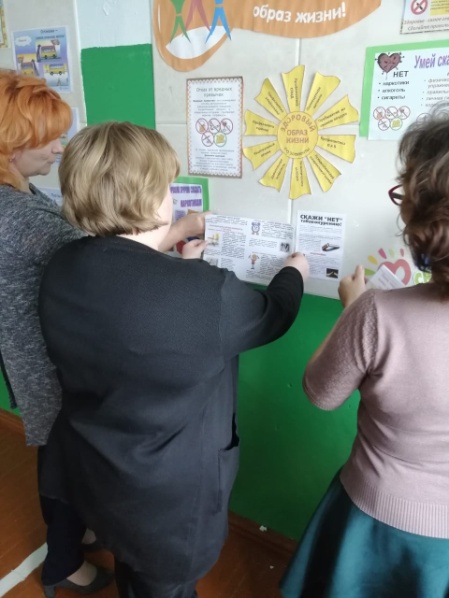 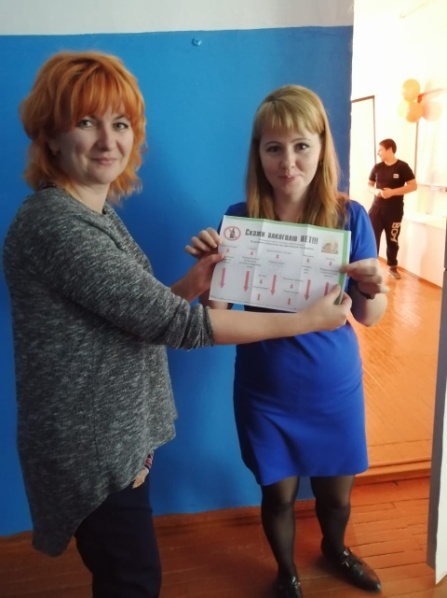 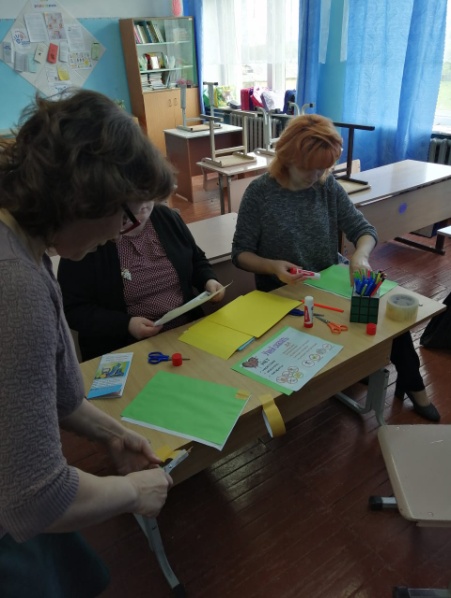 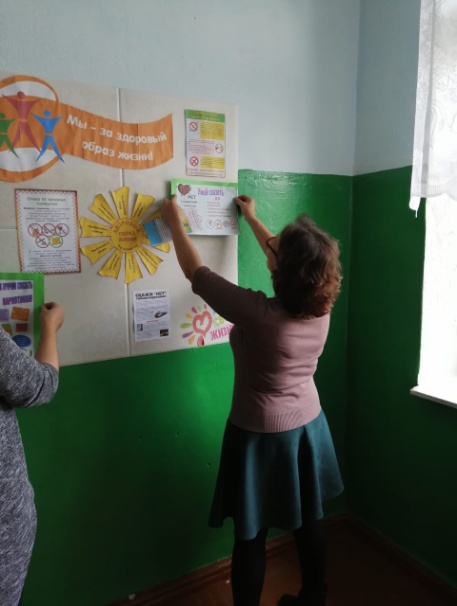 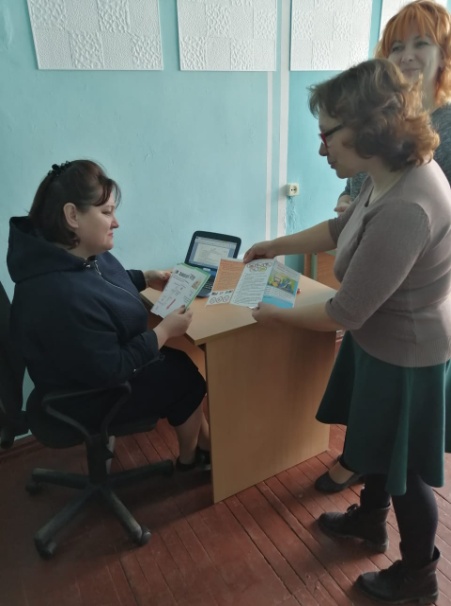 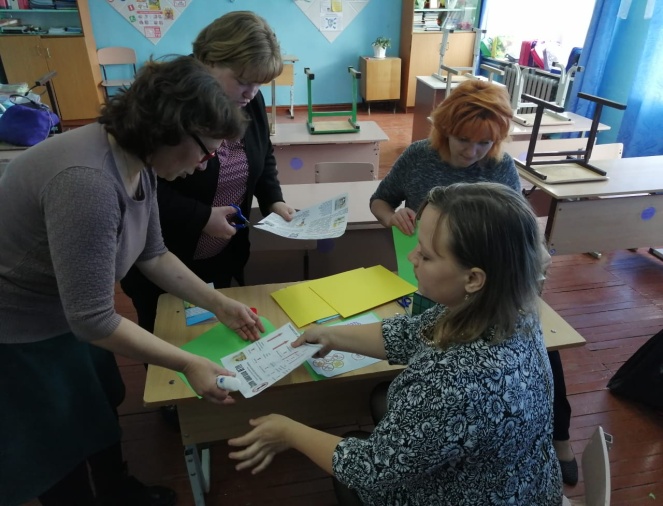 №ФИОНомер телефона1Основина Ирина Михайловна895305041222Щадрина Ирина Михайловна890417384703Чекунова Надежда Михайловна890417771044Перевозкина Елена Николаевна890417013945Разгильдяева Наталья Викторовна89527419971Наименование мероприятия, дата проведенияОформление информационного стенда «Мы за здоровый образ жизни», разработка и распространение среди коллектива информационных буклетов «Мы за здоровый образ жизни» 11.09.2019Цель и задачиЦель: популяризация здорового образа жизни.Задачи: профилактика асоциальных явлений, пропаганда здорового образа жизни и укрепление здоровья.формирование ответственности за свое здоровье, здоровье рабочего коллектива.Описание мероприятия Педагогический коллектив в составе 5 человек оформили информационный стенд «Мы за здоровый образ жизни» в рекреации 1 этажа МАОУ Благовещенской СОШ. Разработали листовки  «Мы алкоголю скажем-НЕТ», буклеты «Мы за ЗОЖ» и распространили среди педагогического коллектива. Охват (количество человек, принявших участие в мероприятии)5 человекСсылка на публикацию в сети Интернетhttp://blagov-soh.com.ru/?p=3872Фотоматериалы (не менее 5), видео